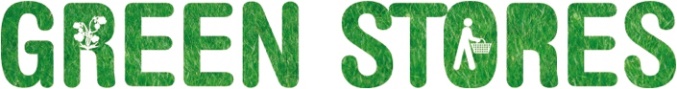 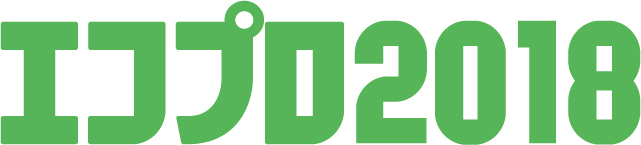 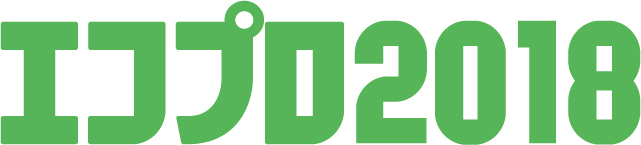 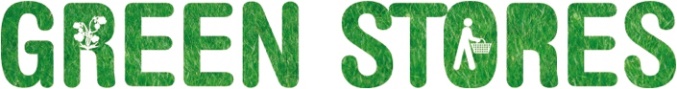 グリーンストアーズ2018 出展要項「エコプロ2018」において、「グリーンストアーズ2018」を下記の通り開催いたします。お申込みの際は、本紙および出展規約(出展のご案内資料内)を必ずご確認願います。お申込みをお待ちしております。＜ご注意＞　　・社名板、付帯設備はございません。出展小間内の備品・装飾等は、各出展者にてご手配をお願いします。　　　　　　　（ご希望の方は、テーブル・イスなどのリース備品、電気工事等を追加でお申込み頂けます。※10月頃ご案内予定）　　　　　　　・試飲・試食ご希望の方は、保健所指導により設置する共同厨房設備の費用負担をお願いしております。　　　　　　　・会場への搬入・搬出、ブース設営・運営（売上・在庫管理含む）は、各出展者様にて行っていただきます。▶ お申込み方法別紙出展申込書に必要事項を記載の上、郵送、FAX、またはメール添付にてお申し込みください。締切：2018年７月31日(火)　  記入日　2018年　　月　　日グリーンストアーズ2018出展申込書出展のご案内および出展に関する規約に同意の上、下記の通り出展を申し込みます。※お申込み後、出展者情報・広告媒体掲載情報の変更は受け付けかねますので、ご了承願います。■ グリーンストアーズ　会　期	：	2018年12月6日(木)～8日(土)　10:00～17:00　会　場	：	東京ビッグサイト東ホール エコプロ2018内　出展小間料	：	１ブース ¥86,400（税込）/ 3日間        スペース：　間口3.0m × 奥行2.0m程度（付帯設備なし）  エコプロ2018［第20回］開催概要　会　期　　　：　2018年12月6日(木)～8日(土)　10:00～17:00　会　場　　　：　東京ビッグサイト［東ホール］　主　催　　　：　 (一社)産業環境管理協会、日本経済新聞社　入場料　　　：　無料（登録制）開催期間　 　：2017年12月8日(木)～10日(土)　10:00～18:00 ※最終日は10:00〜17:00会場　　　　 ：東京ビッグサイト東展示場 エコプロ2017会場内出展者　　　 ：60小間程度［予定］主催　　　　 ：日本経済新聞社 　　来場者見込：　185,000人（2012年度来場実績：178,501人）  グリーンストアーズ2018 開催概要　会　期　　　：　2018年12月6日(木)～8日(土)　10:00～17:00　会　場　　　：　東京ビッグサイト 東ホール エコプロ2018内　コンセプト　：　「てのひらにSDGs」～出会う・触れる・体験する・学ぶ～　主　催　　　：　日本経済新聞社 　　企画・制作　：　株式会社ピース・コミュニティ・プラン（NPO法人ビーグッドカフェ）  　　協力　　　　：　エコ雑貨協同組合▶出展小間料　１小間　¥86,400 (税込)/ 3日間 ※最大２小間まで申請可能スペース：　間口3.0m × 奥行2.0m　　　　　　（両隣、背面に他ブースが接する可能性があります）付帯設備：　上記スペースのみ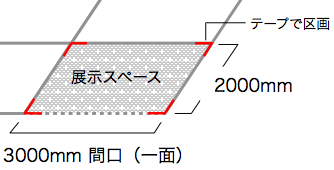 【オプション・リース備品 一部例】※税抜予定価格。その他のリース備品は10月の説明会でご案内いたします。　1-1　会議⽤テーブル　　幅1800 × 奥行600 × 高さ730(mm)　　　 ¥3,200/3⽇間　1-2　会議⽤テーブル　　幅1200 × 奥行600 × 高さ730(mm)　　　 ¥2,400/3⽇間　2  　パイプイス（黒）　　　　　　　　　　　　　　　　　　　　　　   ¥650/3日間　3　　壁面（白／背面）　幅 2700 × 高さ2100(mm) 　  　　　　　 ¥19,800/3日間＜出展者説明会について＞開催概要、出展細則、提出書類、今後のスケジュール等についてご案内します。各社1名様のご参加をお願いします。日時：2018年10月5日（金）14:00～15:30（予定）/ 場所：東京都内施設予定＜お申し込み先・お問い合わせ先＞  ※エコプロ2018の全体運営事務局とは異なりますので、ご注意ください。エコプロ2018グリーンストアーズ事務局（担当：佐藤）TEL：03-6413-8801　FAX：03-6368-6410　E-MAIL：eco-pro@begoodcafe.com出展者情報 【全項目記入必須】　
初めて出展される場合は、会社事業案内を添付してください。出展者情報 【全項目記入必須】　
初めて出展される場合は、会社事業案内を添付してください。出展者情報 【全項目記入必須】　
初めて出展される場合は、会社事業案内を添付してください。出展者情報 【全項目記入必須】　
初めて出展される場合は、会社事業案内を添付してください。出展者情報 【全項目記入必須】　
初めて出展される場合は、会社事業案内を添付してください。出展者情報 【全項目記入必須】　
初めて出展される場合は、会社事業案内を添付してください。出展者情報 【全項目記入必須】　
初めて出展される場合は、会社事業案内を添付してください。出展者情報 【全項目記入必須】　
初めて出展される場合は、会社事業案内を添付してください。法人格含む会社名フリガナ（全角カナ）代表者氏名代表者役職代表者役職代表者役職担当者氏名担当者連絡先（携帯電話など）担当者連絡先（携帯電話など）担当者連絡先（携帯電話など）フリガナ（全角カナ）担当者連絡先（携帯電話など）担当者連絡先（携帯電話など）担当者連絡先（携帯電話など）住所(資料/請求書等送付先)〒〒〒〒〒〒〒電話番号FAX番号FAX番号FAX番号担当者E-mail広報媒体掲載情報 【全項目記入必須】広報媒体掲載情報 【全項目記入必須】広報媒体掲載情報 【全項目記入必須】広報媒体掲載情報 【全項目記入必須】広報媒体掲載情報 【全項目記入必須】広報媒体掲載情報 【全項目記入必須】広報媒体掲載情報 【全項目記入必須】広報媒体掲載情報 【全項目記入必須】出展社名(法人格除く/ブランド名可)フリガナ（全角カナ）英語サイト出展社名（大文字アルファベット）（大文字アルファベット）（大文字アルファベット）（大文字アルファベット）（大文字アルファベット）（大文字アルファベット）（大文字アルファベット）掲載可能な電話番号掲載可能なFAX番号掲載可能なFAX番号掲載可能なFAX番号掲載可能な店舗住所〒〒〒〒〒〒〒ホームページURL出展予定内容出展予定内容出展予定内容出展予定内容出展予定内容出展予定内容出展予定内容出展予定内容販売・展示物のカテゴリーに○をつけて、具体的な出展内容や伝えたいコンセプトをご記入ください。カテゴリー：ファッション・コスメ・キッズ・農・アウトドア（自然）・食・エネルギー・地域・その他（　　　　　　　　　　　　　　）出展内容  ：　販売・展示物のカテゴリーに○をつけて、具体的な出展内容や伝えたいコンセプトをご記入ください。カテゴリー：ファッション・コスメ・キッズ・農・アウトドア（自然）・食・エネルギー・地域・その他（　　　　　　　　　　　　　　）出展内容  ：　販売・展示物のカテゴリーに○をつけて、具体的な出展内容や伝えたいコンセプトをご記入ください。カテゴリー：ファッション・コスメ・キッズ・農・アウトドア（自然）・食・エネルギー・地域・その他（　　　　　　　　　　　　　　）出展内容  ：　販売・展示物のカテゴリーに○をつけて、具体的な出展内容や伝えたいコンセプトをご記入ください。カテゴリー：ファッション・コスメ・キッズ・農・アウトドア（自然）・食・エネルギー・地域・その他（　　　　　　　　　　　　　　）出展内容  ：　販売・展示物のカテゴリーに○をつけて、具体的な出展内容や伝えたいコンセプトをご記入ください。カテゴリー：ファッション・コスメ・キッズ・農・アウトドア（自然）・食・エネルギー・地域・その他（　　　　　　　　　　　　　　）出展内容  ：　販売・展示物のカテゴリーに○をつけて、具体的な出展内容や伝えたいコンセプトをご記入ください。カテゴリー：ファッション・コスメ・キッズ・農・アウトドア（自然）・食・エネルギー・地域・その他（　　　　　　　　　　　　　　）出展内容  ：　販売・展示物のカテゴリーに○をつけて、具体的な出展内容や伝えたいコンセプトをご記入ください。カテゴリー：ファッション・コスメ・キッズ・農・アウトドア（自然）・食・エネルギー・地域・その他（　　　　　　　　　　　　　　）出展内容  ：　販売・展示物のカテゴリーに○をつけて、具体的な出展内容や伝えたいコンセプトをご記入ください。カテゴリー：ファッション・コスメ・キッズ・農・アウトドア（自然）・食・エネルギー・地域・その他（　　　　　　　　　　　　　　）出展内容  ：　希望小間数：　1小間　・　２小間*スペースに限りがあるため調整させていただく場合がございます。希望小間数：　1小間　・　２小間*スペースに限りがあるため調整させていただく場合がございます。希望小間数：　1小間　・　２小間*スペースに限りがあるため調整させていただく場合がございます。電気使用予定 ：　有　　・　　無　*会場全体の規定に準じて別途費用が必要です。電気使用予定 ：　有　　・　　無　*会場全体の規定に準じて別途費用が必要です。電気使用予定 ：　有　　・　　無　*会場全体の規定に準じて別途費用が必要です。電気使用予定 ：　有　　・　　無　*会場全体の規定に準じて別途費用が必要です。厨房設備使用希望（試飲・試食実施者のみ） ※「出展のご案内」p.5参照厨房設備使用希望（試飲・試食実施者のみ） ※「出展のご案内」p.5参照厨房設備使用希望（試飲・試食実施者のみ） ※「出展のご案内」p.5参照厨房設備使用希望（試飲・試食実施者のみ） ※「出展のご案内」p.5参照希望する　・　検討中　・　希望しない希望する　・　検討中　・　希望しない希望する　・　検討中　・　希望しない希望する　・　検討中　・　希望しない説明会の出欠　10月5日(金)14:00～15:30(予定)　※「出展のご案内」p.11参照説明会の出欠　10月5日(金)14:00～15:30(予定)　※「出展のご案内」p.11参照説明会の出欠　10月5日(金)14:00～15:30(予定)　※「出展のご案内」p.11参照説明会の出欠　10月5日(金)14:00～15:30(予定)　※「出展のご案内」p.11参照出席（　　　名）・　欠席出席（　　　名）・　欠席出席（　　　名）・　欠席出席（　　　名）・　欠席お申し込み・お問い合わせ先エコプロ2018グリーンストアーズ事務局（担当：佐藤）TEL：03-6413-8801　　FAX：03-6368-6410　　E-MAIL：eco-pro@begoodcafe.com